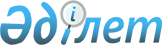 "Қазақстан Республикасын үдемелі индустриялық-инновациялық дамыту жөніндегі республикалық басқару орталығын құру туралы" Қазақстан Республикасы Премьер-Министрінің 2010 жылғы 13 ақпандағы № 26-ө өкіміне өзгерістер мен толықтырулар енгізу туралы
					
			Күшін жойған
			
			
		
					Қазақстан Республикасы Премьер-Министрінің 2012 жылғы 4 сәуірдегі № 64-ө Өкімі. Күші жойылды - Қазақстан Республикасы Үкіметінің 2014 жылғы 4 қыркүйектегі № 970 қаулысымен

      Ескерту. Күші жойылды - ҚР Үкіметінің 04.09.2014 № 970 қаулысымен.      «Қазақстан Республикасын үдемелі индустриялық-инновациялық дамыту жөніндегі республикалық басқару орталығын құру туралы» Қазақстан Республикасы Премьер-Министрінің 2010 жылғы 13 ақпандағы № 26-ө өкіміне мынадай өзгерістер мен толықтырулар енгізілсін:



      1) 7-тармақ мынадай редакцияда жазылсын:



      «7. Қазақстан Республикасы Көлік және коммуникация министрлігі:



      1) «Қазақстан Республикасындағы инвестициялық процестердi басқару» ақпараттық жүйесiнiң үздiксiз жұмыс iстеуiн;



      2) Қазақстан Республикасы Экономикалық даму және сауда министрлiгiнiң Инвестициялық жобалар порталына барлық мүдделi мемлекеттiк органдардың қол жеткiзуiн қамтамасыз етсiн.»;



      2) көрсетілген өкіммен құрылған Қазақстан Республикасын үдемелі индустриялық-инновациялық дамыту жөніндегі республикалық басқару орталығының құрамында:



      мыналар енгізілсін:Ахметов            - Қазақстан Республикасы Премьер-Министрінің

Серік Нығметұлы      бірінші орынбасары, басшының орынбасары,Қаппаров           - Қазақстан Республикасының Қоршаған ортаны қорғау

Нұрлан Жамбылұлы     министрі,Сағынтаев          - Қазақстан Республикасының Экономикалық даму және

Бақытжан Әбдірұлы    сауда министрі;

      мына:«Исекешев          - Қазақстан Республикасы Премьер-Министрінің

Әсет Өрентайұлы      орынбасары – Қазақстан Республикасының Индустрия

                     және жаңа технологиялар министрі, басшының

                     орынбасары»,«Жұмағалиев        - Қазақстан Республикасының Ақпарат және байланыс

Асқар Қуанышұлы      министрi»      деген жолдар мынадай редакцияда жазылсын:«Исекешев          - Қазақстан Республикасының Индустрия және жаңа

Әсет Өрентайұлы      технологиялар министрі»,«Жұмағалиев        - Қазақстан Республикасының Көлiк және

Асқар Қуанышұлы      коммуникация министрi»;

      көрсетілген құрамнан Нұрғали Сәдуақасұлы Әшім, Талғат Амангелдіұлы Ермегияев, Берік Сайлауұлы Камалиев, Қайрат Нематұлы Келімбетов, Альберт Павлович Рау шығарылсын;



      3) көрсетілген өкіммен құрылған Инвестициялық жобалардың іске асырылу барысын бақылау жөніндегі республикалық жобалау топтарының құрамында:



      «Қазақстан Республикасы Көлік және коммуникация министрлігінің инвестициялық жобалардың іске асырылу барысын бақылау жөніндегі республикалық жобалау тобы» деген бөлімде:



      мыналар енгізілсін:Жұмағалиев            - Қазақстан Республикасының Көлiк және

Асқар Қуанышұлы         коммуникация министрi, басшы,Әбсаттаров            - Қазақстан Республикасының Көлiк және

Қайрат Бектайұлы        коммуникация вице-министрi,Сәрсенов              - Қазақстан Республикасының Көлiк және

Сәкен Сейітжаппарұлы    коммуникация вице-министрi,Ысқақов               - Қызылорда облысы әкімінің орынбасары,

Қуанышбек ДосмайылұлыҚаныбеков             - Оңтүстік Қазақстан облысы әкімінің

Сәкен Әсембекұлы        орынбасары;

      мына:«Омаров               - Ақтөбе облысы әкімінің орынбасары»

Ерхан Болатжанұлы

      деген жол мынадай редакцияда жазылсын:

«Омаров               - Ақтөбе облысы әкімінің бірінші орынбасары»;

Ерхан Болатжанұлы



      көрсетілген құрамнан Берік Сайлауұлы Камалиев, Асылбек Жексенбайұлы Дүйсебаев, Мадияр Алдиярұлы Алдоңғаров, Болатбек Нәжметдинұлы Әлиев шығарылсын;



      «Қазақстан Республикасы Индустрия және жаңа технологиялар министрлігінің инвестициялық жобалардың іске асырылу барысын бақылау жөніндегі республикалық жобалау тобы» деген бөлімде:



      мыналар енгізілсін:

Исекешев            - Қазақстан Республикасының Индустрия және жаңа

Әсет Өрентайұлы       технологиялар министрі, басшы,Дүйсембаев          - Батыс Қазақстан облысы әкімінің бірінші

Ғұмар Ислямұлы        орынбасары,Тұрғанов            - Павлодар облысы әкімінің бірінші орынбасары,

Дүйсенбай НұрбайұлыМұратов             - Шығыс Қазақстан облысы әкімінің орынбасары;

Жомарт Хайдарұлы

      мына:«Рау                - Қазақстан Республикасының Индустрия және жаңа

Альберт               технологиялар бірінші вице-министрі, басшы»

Павлович

      деген жол мынадай редакцияда жазылсын:«Рау                - Қазақстан Республикасының Индустрия және жаңа

Альберт               технологиялар бірінші вице-министрі»;

Павлович

      көрсетілген құрамнан Мұрат Мағауияұлы Оспанов, Ермек Беделбайұлы Көшербаев шығарылсын;



      «Қазақстан Республикасы Мұнай және газ министрлігінің инвестициялық жобалардың іске асырылу барысын бақылау жөніндегі республикалық жобалау тобы» деген бөлімде:



      мыналар енгізілсін:Омаров               - Ақтөбе облысы әкімінің бірінші орынбасары,

Ерхан БолатжанұлыАйтаханов            - Оңтүстік Қазақстан облысы әкімінің орынбасары;

Ерлан Қуанышұлы

      мына:«Айтқұлов            - Маңғыстау облысы әкiмiнiң орынбасары»

Амангелдi Бердаманұлы

      деген жол мынадай редакцияда жазылсын:«Айтқұлов            - Маңғыстау облысы әкiмiнiң бірінші орынбасары»;

Амангелдi Бердаманұлы

      көрсетілген құрамнан Берік Серікұлы Оспанов, Қуандық Аманжолұлы Жексенбаев, Данияр Рүстемұлы Әбілғазин шығарылсын;



      «Қазақстан Республикасы Төтенше жағдайлар министрлігінің инвестициялық жобалардың іске асырылу барысын бақылау жөніндегі республикалық жобалау тобы» деген бөлімде:



      мыналар:Қаныбеков             - Оңтүстік Қазақстан облысы әкімінің орынбасары

Сәкен Әсембекұлы        енгізілсін;

      көрсетілген құрамнан Берік Серікұлы Оспанов шығарылсын;



      «Қазақстан Республикасы Ауыл шаруашылығы министрлігінің инвестициялық жобалардың іске асырылу барысын бақылау жөніндегі республикалық жобалау тобы» деген бөлімде:



      мыналар енгізілсін:Айтмұхаметов           - Ақмола облысы әкiмiнiң бірінші орынбасары,

Қосман ҚайыртайұлыНұрсағатов             - Қазақстан Республикасы Ауыл шаруашылығы

Нұрбол Төлегенұлы        министрлігі Су ресурстары комитетi

                         төрағасының орынбасары;

      көрсетілген құрамнан Қадырхан Махмұтұлы Отаров, Нұралы Мұстафаұлы Сәдуәқасов, Анарбек Оңғарұлы Орман шығарылсын;



      «Қазақстан Республикасы Туризм және спорт министрлігінің инвестициялық жобалардың іске асырылу барысын бақылау жөніндегі республикалық жобалау тобы» деген бөлім алынып тасталсын;



      «ҚазАгро» ұлттық басқарушы холдингі» акционерлік қоғамының инвестициялық жобалардың іске асырылу барысын бақылау жөніндегі республикалық жобалау тобы» деген бөлімде:



      мына:«Трошихин            - Қазақстан Республикасы Ауыл шаруашылығы

Михаил Васильевич      министрлiгi Ауылдық аумақтар iстерi комитетi

                       төрағасының орынбасары»

      деген жол мынадай редакцияда жазылсын:«Трошихин            - Қазақстан Республикасы Ауыл шаруашылығы

Михаил Васильевич      министрлiгi Инвестициялық саясат департаменті

                       директорының орынбасары»;

      көрсетілген құрамнан Нұралы Мұстафаұлы Сәдуәқасов, Еркеш Баяхметұлы Баяхметов шығарылсын;



      «Самұрық-Қазына» ұлттық әл-ауқат қоры» акционерлік қоғамының инвестициялық жобалардың іске асырылу барысын бақылау жөніндегі республикалық жобалау тобы» деген бөлім осы өкімге қосымшаға сәйкес жаңа редакцияда жазылсын;



      4) көрсетілген өкімнің 3-қосымшасында:



      Инвестициялық жобаларды инвестициялық жобалардың iске асырылу барысын бақылау жөнiндегi республикалық жобалау топтарының арасында бөлу:



      мынадай мазмұндағы реттік нөмірі 15-1-жолмен толықтырылсын:

«»;

      «Қазақстан Республикасы Туризм және спорт министрлiгiнiң инвестициялық жобалардың iске асырылу барысын бақылау жөнiндегi республикалық жобалау тобы» деген кіші бөлім, реттік нөмірлері 18, 19-жолдар алынып тасталсын;



      5) көрсетілген өкімнің 4-қосымшасында:



      Инвестициялық жобаларды үдемелi индустриялық-инновациялық дамыту жөнiндегi өңiрлiк басқару орталықтары арасында бөлу:



      «Маңғыстау облысын үдемелi индустриялық-инновациялық дамыту жөнiндегi өңiрлiк басқару орталығы» деген кіші бөлім мынадай мазмұндағы реттік нөмірі 391-1-жолмен толықтырылсын:

«».      Премьер-Министр                            К. Мәсiмов

Қазақстан Республикасы 

Премьер-Министрiнiң  

2012 жылғы 4 сәуірдегі 

№ 64-ө өкiмiне     

қосымша         

«Самұрық-Қазына» ұлттық әл-ауқат қоры» акционерлiк қоғамының

инвестициялық жобалардың iске асырылу барысын бақылау жөнiндегi

республикалық жобалау тобыШөкеев                  - «Самұрық-Қазына» ұлттық әл-ауқат қоры»

Өмірзақ Естайұлы          акционерлiк қоғамының Басқарма төрағасы,

                          басшы (келісім бойынша)Нокин                   - Қазақстан Республикасы Құрылыс және тұрғын

Серік Кеңесұлы            үй-коммуналдық шаруашылық iстерi

                          агенттiгiнiң төрағасыРау                     - Қазақстан Республикасының Индустрия және

Альберт Павлович          жаңа технологиялар бiрiншi вице-министрiБектұров                - Қазақстан Республикасының Көлiк және

Азат Ғаббасұлы            коммуникация вице-министрiБөлтіріков              - Қазақстан Республикасының Қоршаған ортаны

Руслан Ескендірұлы        қорғау вице-министріНұрымбетов              - Қазақстан Республикасының Еңбек және

Біржан Бидайбекұлы        халықты әлеуметтiк қорғау вице-министрiОрынханов               - Қазақстан Республикасының Білім және ғылым

Мұрат Қадесұлы            вице-министріСмайылов                - Қазақстан Республикасының Төтенше жағдайлар

Жанболат Аманкелдіұлы     вице-министріТолымбаев               - Қазақстан Республикасының Мұнай және газ

Берік Зиябекұлы           вице-министріАйтқұлов                - Маңғыстау облысы әкiмiнiң бірінші

Амангелдi Бердаманұлы     орынбасарыБаталов                 - Алматы облысы әкімінің бірінші орынбасары

Амандық ҒаббасұлыТұрғанов                - Павлодар облысы әкімінің бірінші орынбасары

Дүйсенбай НұрбайұлыАйтаханов               - Оңтүстік Қазақстан облысы әкімінің

Ерлан Қуанышұлы           орынбасарыҚожағапанов             - Астана қаласы әкiмiнiң орынбасары

Ерлан ТоқтарханұлыШорманов                - Алматы қаласы әкiмiнiң орынбасары

Ербол ӘлімқұлұлыБишімбаев               - «Самұрық-Қазына» ұлттық әл-ауқат қоры»

Қуандық Уәлиханұлы        акционерлiк қоғамының басқарма төрағасының

                          орынбасары (келісім бойынша)Әбдіғаппаров            - «Самұрық-Қазына» ұлттық әл-ауқат қоры»

Әсет Мұхтарұлы            акционерлiк қоғамының басқарушы директоры

                          (келiсiм бойынша)Баймұқанов              - «СК-Фармация» жауапкершiлiгi шектеулi

Сыздық Асылбекұлы         серiктестiгiнiң басқарма төрағасы (келiсiм

                          бойынша)Бектеміров              - «Самұрық-Қазына» ұлттық әл-ауқат қоры»

Қуаныш Әбдіғаллиұлы       акционерлiк қоғамының басқарушы директоры

                          (келiсiм бойынша)Влодзимирз              - «Химфарм» акционерлiк қоғамының бас

Грыглевич                 директоры (келiсiм бойынша)Ердебай                 - «Бiрiккен химия компаниясы» жауапкершiлiгi

Дәурен Иманжанұлы         шектеулi серiктестiгiнiң басқарма төрағасы

                          (келiсiм бойынша)Есекеев                 - «Қазақтелеком» акционерлік қоғамының

Қуанышбек Бақытбекұлы     басқарма төрағасы (келiсiм бойынша)Ысқақов                 - «Самұрық-Қазына Инвест» жауапкершiлiгi

Диас Жұмағазыұлы          шектеулi серiктестiгiнiң бас директоры

                          (келiсiм бойынша)Қажиев                  - «KEGOC» акционерлiк қоғамының басқарма

Бақытжан Төлеуқажыұлы     төрағасы (келiсiм бойынша)Қиынов                  - «ҚазМұнайГаз» ұлттық компаниясы»

Ләззат Кетебайұлы         акционерлiк қоғамының басқарма төрағасы

                          (келiсiм бойынша)Құламбаев                - «ҚазМұнайГаз – өңдеу және маркетинг»

Серік Алтайұлы             акционерлiк қоғамының бас директоры

                           (келiсiм бойынша)Құсайынов                - «Қазақстан Даму Банкi» акционерлiк

Нұрлан Жетпісұлы           қоғамының басқарма төрағасы (келiсiм

                           бойынша)Құсайын                  - «ТеңізСервис» жауапкершiлiгi шектеулi

Ғазиз Темірханұлы          серiктестiгiнiң бас директоры (келiсiм

                           бойынша)Қырымов                  - «Kazakhstan Petrochemical Industries»

Қайрат Серікұлы            акционерлік қоғамының басқарма төрағасы

                           (келiсiм бойынша)Мамин                    - «Қазақстан темiр жолы» ұлттық компаниясы»

Асқар Ұзақбайұлы           акционерлiк қоғамының президентi (келiсiм

                           бойынша)Мыңбаев                  - «Caspi bitum» бiрлескен кәсiпорны»

Аслан Мұқаметбайұлы        жауапкершiлiгi шектеулi серiктестiгiнiң

                           бас директоры (келiсiм бойынша)Сәтқалиев                - «Самұрық-Энерго» акционерлiк қоғамының

Алмасадам Майданұлы        басқарма төрағасы (келiсiм бойынша)Сәлімгереев              - «Самұрық-Қазына» ұлттық әл-ауқат қоры»

Мәлік Жаңабайұлы           акционерлiк қоғамының басқарушы директоры

                           (келiсiм бойынша)Оразбеков                - «Самұрық-Қазына» ұлттық әл-ауқат қоры»

Марат Жаңабергенұлы        акционерлiк қоғамының көлiк активтерiн

                           басқару жөнiндегi директоры (келiсiм

                           бойынша)Мырзахметов              - «Атамекен» одағы» Қазақстан ұлттық

Абылай Исабекұлы           экономикалық палатасы» заңды тұлғалар

                           бiрлестiгiнің басқарма төрағасы (келiсiм

                           бойынша)
					© 2012. Қазақстан Республикасы Әділет министрлігінің «Қазақстан Республикасының Заңнама және құқықтық ақпарат институты» ШЖҚ РМК
				15-1Ақмола облысының Бурабай ауданындағы «Бурабай» арнайы экономикалық аймағының шекарасында туристiк ойын-сауық кешенiн салу (өтiнiш берушi – «Tourism Borovoe City» жауапкершiлiгi шектеулi серiктестiгi)2009 – 2021 ж.ж.2021 ж. желтоқсан 2022 ж. 3-тоқсан391-1«Кендiрлi» курорттық демалыс аймағын дамыту (өтiнiш берушi – Маңғыстау облысының әкiмдiгi)2010 – 2015 ж.ж.2015 ж. желтоқсан 2018 ж. 2-тоқсан